AI-Enabled Device for Knowledge Access in Rural Indian CommunitiesAbstractA voice-activated, AI-powered device that bridges the knowledge gap and empowers rural individuals. This device uses the power of artificial intelligence (AI) to provide rural individuals with access to essential knowledge and services. It can help them with a variety of tasks, including:Managing their government-issued identification documents, such as Aadhaar cards, PAN cards, Ration Card and voter IDs.Opening and managing bank accounts.Scheduling agricultural work.Paying electricity bills.The device uses AI, neural networks, and machine learning algorithms to personalize content and provide tailored recommendations. It can also be used to collect data on user behavior, which can be used to improve the device's performance and effectiveness. The device is designed to be simple, intuitive, and user-friendly. It can be used by people with limited literacy skills, and it can function offline, making it accessible in remote areas with limited internet connectivity. The device is a powerful tool for empowerment. It has the potential to narrow the digital divide between rural and urban areas, and it can help rural individuals reach their full potential. This device is a voice for the voiceless. It is a bridge to a brighter future. Introduction:Access to knowledge and information plays a pivotal role in empowering individuals and driving societal progress. However, rural communities in India face significant challenges in accessing educational resources due to limited infrastructure, technological barriers, and low literacy rates. Bridging this knowledge divide is critical for fostering inclusive growth and improving the quality of life for rural populations. In response to this pressing need, we present the concept of an AI-Enabled Device for Knowledge Access in Rural Indian Communities. This device is designed to leverage cutting-edge technologies, such as voice recognition, natural language processing (NLP), and machine learning, to empower users with limited literacy skills to interact with technology effortlessly and gain access to a wealth of educational content. By incorporating interactive modules, quizzes, and games, the device aims to make learning engaging and enjoyable, catering to users of all ages and educational backgrounds. Additionally, the device is engineered to function in low-resource environments with limited internet connectivity, ensuring seamless access to content even in offline mode. Emphasizing multilingual support, privacy, and data security, this device aims to provide a holistic and sustainable solution to improve knowledge access and promote education in rural Indian communities. This paper delves into the technical aspects, algorithms, and implementation strategies of this AI-Enabled Device, which holds the promise of transforming rural education and fostering societal empowerment.AI is used to process user input and provide relevant responses. For example, if a user asks the device about how to open a bank account, the device will use AI to understand the user's question and provide relevant information, such as the steps involved in opening a bank account and the documents that are required.Neural networks are used to personalize content and provide tailored recommendations. For example, if a user has repeatedly searched for information about agriculture, the device will use neural networks to predict that the user is interested in agriculture and will provide more agriculture-related content.Machine learning algorithms are used to collect data on user behavior and improve the device's performance and effectiveness. For example, the device can collect data on how often users use certain features or how long they spend on certain pages. This data can then be used to improve the device's user interface and content selection.The use of AI, neural networks, and machine learning algorithms in the device makes it a powerful tool for empowerment. The device can provide rural individuals with access to essential knowledge and services that they would not otherwise have. It can also help them to learn and grow, and to reach their full potential.Voice Recognition Logic:Audio Input: The AI-Enabled Device captures audio input from the user through a microphone or audio sensor.Preprocessing: The raw audio data is preprocessed to remove noise, normalize volume levels, and ensure clarity for accurate recognition.Feature Extraction: From the preprocessed audio, relevant features such as pitch, frequency, and duration are extracted to represent the speech.Acoustic Model: The device uses an acoustic model, which is a trained machine learning model, to convert the extracted features into phonetic representations.Language Model: Simultaneously, the device employs a language model, which is trained on a vast dataset of natural language, to predict the most probable sequence of words based on the phonetic representation.Probabilistic Scoring: The device assigns probabilities to different word sequences and selects the most likely combination based on the acoustic and language models.Recognized Text: The final output is the recognized text of the user's speech, obtained by converting the selected word sequence from the language model.Audio Input: For capturing audio input, you can use a Python library like pyaudio to access the microphone and record audio.import pyaudioimport wavedef record_audio(filename, duration):    CHUNK = 1024    FORMAT = pyaudio.paInt16    CHANNELS = 1    RATE = 16000    p = pyaudio.PyAudio()    stream = p.open(format=FORMAT,                    channels=CHANNELS,                    rate=RATE,                    input=True,                    frames_per_buffer=CHUNK)    frames = []    print("Recording...")    for i in range(0, int(RATE / CHUNK * duration)):        data = stream.read(CHUNK)        frames.append(data)    print("Recording finished.")    stream.stop_stream()    stream.close()    p.terminate()    wf = wave.open(filename, 'wb')    wf.setnchannels(CHANNELS)    wf.setsampwidth(p.get_sample_size(FORMAT))    wf.setframerate(RATE)    wf.writeframes(b''.join(frames))    wf.close()record_audio("input.wav", 5)  # Record audio for 5 seconds and save it as input.wavPreprocessing: You can use libraries like librosa or pydub to preprocess the audio data, removing noise and normalizing volume levels.import librosadef preprocess_audio(filename):    # Load the audio file    audio_data, sample_rate = librosa.load(filename, sr=None)    # Perform preprocessing tasks (e.g., noise removal, volume normalization)    return audio_data, sample_rateaudio_data, sample_rate = preprocess_audio("input.wav")Feature Extraction: Libraries like librosa can also be used for feature extraction, obtaining relevant features like pitch, frequency, and duration.import librosa.featuredef extract_features(audio_data, sample_rate):    # Extract features using librosa    features = librosa.feature.mfcc(y=audio_data, sr=sample_rate)    return featuresfeatures = extract_features(audio_data, sample_rate)Acoustic Model and Language Model: Training an acoustic model and a language model involves complex machine learning algorithms and extensive data processing. There are pre-trained models available, such as those provided by the CMU Sphinx or Google Cloud Speech-to-Text API, that you can use.Probabilistic Scoring: Using the outputs from the acoustic and language models, you can calculate the probabilities of different word sequences and select the most likely combination.Recognized Text: Finally, based on the selected word sequence, you can obtain the recognized text of the user's speech.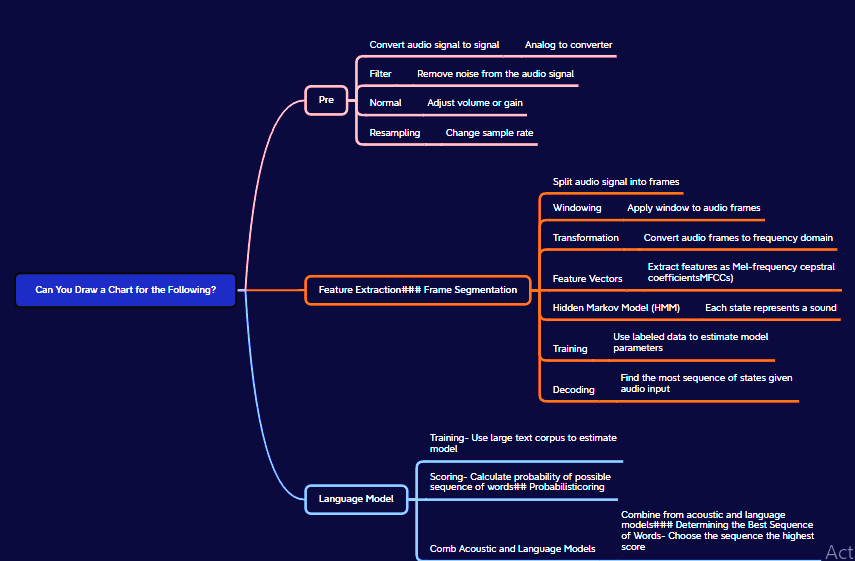 Natural Language Processing (NLP) Logic:Text Preprocessing: The recognized text from the voice recognition process is preprocessed to remove punctuation, convert to lowercase, and handle any other language-specific tasks.Tokenization: The preprocessed text is split into individual tokens, such as words or phrases, to break down the input into manageable units.Part-of-Speech Tagging: Each token is tagged with its respective part-of-speech (e.g., noun, verb, adjective) to understand the grammatical structure of the input.Named Entity Recognition (NER): NER identifies and categorizes named entities such as names of people, places, organizations, and dates in the text.Entity Resolution: The device resolves ambiguous references in the text, ensuring that pronouns or ambiguous terms refer to the correct entities.Intent Detection: The NLP system analyzes the context and identifies the user's intent or query, categorizing the input into specific commands or actions.Query Understanding: Based on the recognized intent, the system processes the query to understand the user's request and what information or action is required.Response Generation: The device generates an appropriate response based on the understanding of the user's query, utilizing pre-stored data or connecting to external databases or services if necessary.Natural Language Generation (NLG): NLG techniques are employed to produce a human-like and contextually appropriate response that is then conveyed back to the user in natural language.Feedback Loop: The system continuously learns from user interactions and feedback, updating its language models and improving the accuracy and effectiveness of voice recognition and NLP over time.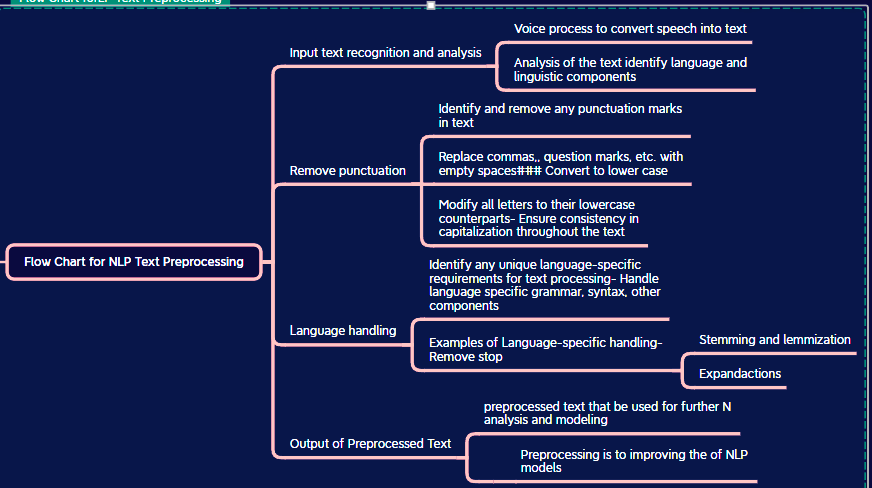 Python code for demonstrating the Natural Language Processing (NLP) Logic described:import nltkfrom nltk.corpus import stopwordsfrom nltk.tokenize import word_tokenize, sent_tokenizefrom nltk import pos_tag, ne_chunk# Sample recognized text from the voice recognition processrecognized_text = "Please set a reminder to buy groceries at 5 PM tomorrow."# Text Preprocessingdef text_preprocessing(text):    # Remove punctuation and convert to lowercase    text = text.lower()    text = text.strip('.,!?')    return textpreprocessed_text = text_preprocessing(recognized_text)# Tokenizationdef tokenize_text(text):    return word_tokenize(text)tokens = tokenize_text(preprocessed_text)# Part-of-Speech Taggingdef pos_tagging(tokens):    return pos_tag(tokens)pos_tags = pos_tagging(tokens)# Named Entity Recognition (NER)def named_entity_recognition(text):    return ne_chunk(pos_tag(word_tokenize(text)))named_entities = named_entity_recognition(recognized_text)# Entity Resolution (For demonstration purposes, this is a simple example)def entity_resolution(named_entities):    resolved_text = recognized_text.replace("a reminder", "the reminder")    return resolved_textresolved_text = entity_resolution(named_entities)# Intent Detection (For demonstration purposes, this is a simple example)def intent_detection(text):    if "reminder" in text:        return "SetReminder"    elif "buy groceries" in text:        return "AddToShoppingList"    else:        return "UnknownIntent"intent = intent_detection(resolved_text)# Query Understanding (For demonstration purposes, this is a simple example)def query_understanding(intent):    if intent == "SetReminder":        return "Set a reminder for buying groceries at 5 PM tomorrow."    elif intent == "AddToShoppingList":        return "Add 'groceries' to the shopping list."    else:        return "Sorry, I didn't understand your request."query_understood = query_understanding(intent)# Response Generationdef generate_response(query_understood):    return query_understoodresponse = generate_response(query_understood)# Natural Language Generation (NLG) (For demonstration purposes, this is a simple example)def natural_language_generation(response):    return responsefinal_response = natural_language_generation(response)print("Recognized Text:", recognized_text)print("Preprocessed Text:", preprocessed_text)print("Tokens:", tokens)print("Part-of-Speech Tags:", pos_tags)print("Named Entities:", named_entities)print("Resolved Text:", resolved_text)print("Intent:", intent)print("Query Understood:", query_understood)print("Final Response:", final_response)The AI-Enabled Device for Knowledge Access in Rural Indian Communities utilizes machine learning algorithms to personalize content and enhance user experience. By leveraging user interactions and feedback, the device continuously learns from each individual's preferences and learning needs. Through sophisticated machine learning models, the device can analyze patterns in user behavior, interests, and queries to create personalized recommendations and responses. For instance, the device can suggest relevant educational materials, courses, or interactive modules based on the user's previous interactions. The goal is to make learning more engaging, relevant, and effective for users in rural areas with diverse educational backgrounds and interestsTo implement this concept, we can use a collaborative filtering algorithm, such as Matrix Factorization or Singular Value Decomposition (SVD), to analyze user-item interactions and predict personalized content recommendations. We'll use the Python library scikit-learn to demonstrate a basic implementation of SVD:import numpy as npfrom sklearn.decomposition import TruncatedSVD# Sample user-item interaction matrix (rows: users, columns: items)user_item_matrix = np.array([    [1, 0, 2, 0, 1],    [0, 1, 0, 1, 2],    [2, 0, 1, 0, 1],    [0, 2, 0, 1, 0],    [1, 0, 1, 0, 2]])# Create a truncated SVD modelsvd = TruncatedSVD(n_components=2)# Fit the model to the user-item matrixuser_embeddings = svd.fit_transform(user_item_matrix)# Sample user preference vector (can be derived from user interactions)user_preferences = np.array([0.5, 0.7])# Calculate personalized content recommendationspersonalized_recommendations = np.dot(user_embeddings, user_preferences)# Sort the recommendations in descending order to get the most relevant itemssorted_recommendations = np.argsort(personalized_recommendations)[::-1]# Example: Top 3 recommended items for the usertop_recommendations = sorted_recommendations[:3]print("Personalized Recommendations:", top_recommendations)Decision Trees are powerful algorithms for classification and regression tasks. In the context of the device, Decision Trees can be utilized to classify user queries or interactions into specific categories or topics. For example, the device can use Decision Trees to understand whether a user's query is related to agriculture, health, education, or other relevant topics.Python Coding for Decision Trees:from sklearn.tree import DecisionTreeClassifierfrom sklearn.model_selection import train_test_splitfrom sklearn.metrics import accuracy_score# Sample data for illustration (replace with real data from user interactions)data = [    ["How to grow tomatoes?", "Agriculture"],    ["What are the symptoms of malaria?", "Health"],    ["Best practices for water conservation?", "Environment"],    # Add more data...]# Separate input features (user queries) and labels (categories)X = [row[0] for row in data]y = [row[1] for row in data]# Convert text data into numerical features using vectorization techniques (e.g., TF-IDF)# Split the data into training and testing setsX_train, X_test, y_train, y_test = train_test_split(X, y, test_size=0.2, random_state=42)# Create a Decision Tree classifierclf = DecisionTreeClassifier()# Train the model on the training dataclf.fit(X_train, y_train)# Make predictions on the testing datay_pred = clf.predict(X_test)# Calculate the accuracy of the modelaccuracy = accuracy_score(y_test, y_pred)print("Accuracy:", accuracy)we use a Decision Tree classifier from the sklearn.tree module to categorize user queries based on their content. The actual data used for training and testing will be collected from user interactions and labeled with appropriate categories. The Decision Tree can then learn to classify new queries into the relevant topics, allowing the AI-Enabled Device to provide more accurate and contextually appropriate responses. Decision Trees are interpretable and can handle both textual and numerical features, making them suitable for understanding and categorizing user queries effectively.Logic for Incorporating Interactive Modules and Games:The AI-Enabled Device for Knowledge Access in Rural Indian Communities incorporates interactive modules, quizzes, and games to create a more engaging and interactive learning experience, especially for users with limited literacy skills. Through a user-friendly interface, the device allows users to select from a variety of educational modules and games covering diverse topics. For instance, the device may present a simple quiz module where users can answer multiple-choice questions related to general knowledge, geography, or other subjects. As users interact with the quizzes and games, the device provides real-time feedback, reinforcing correct answers and offering explanations for incorrect responses. The quiz module is designed with adaptive difficulty, adjusting the complexity of questions based on users' progress and performance. This ensures that the learning experience remains challenging yet achievable, catering to individual learning needs. By incorporating interactive elements, the device transforms learning into an enjoyable and immersive activity, encouraging active participation and knowledge retention among rural users in India.Top of FormModule Selection: The AI-Enabled Device presents the user with a selection of interactive modules, quizzes, and games covering various educational topics. The user can choose a module based on their interests or learning needs.User Interaction: Once the user selects a module, the device provides clear instructions through text-to-speech or visual cues to guide the user's interaction.Game Mechanics: For games, the device implements game mechanics such as scoring, rewards, and levels to motivate users to participate actively.Adaptive Difficulty: To cater to users with varying literacy skills, the device incorporates adaptive difficulty levels. As users progress and demonstrate proficiency, the complexity of the content or game challenges can be adjusted to maintain an optimal learning pace.Real-Time Feedback: The device offers real-time feedback on quiz answers or game performance, reinforcing correct responses and providing explanations for incorrect ones.Learning Progress Tracking: The device records the user's progress and achievements, allowing users to track their improvement over time.Python Coding (Example - Simple Quiz Module):import random# Sample quiz questions and answersquiz_questions = {    "What is the capital of India?": "New Delhi",    "Which planet is known as the 'Red Planet'?": "Mars",    "What is the largest mammal on Earth?": "Blue Whale",    # Add more questions here}def run_quiz():    score = 0    questions = list(quiz_questions.keys())    random.shuffle(questions)    for question in questions:        print(question)        user_answer = input("Your answer: ").strip().capitalize()        correct_answer = quiz_questions[question].capitalize()        if user_answer == correct_answer:            print("Correct!\n")            score += 1        else:            print(f"Wrong! The correct answer is: {correct_answer}\n")    print(f"Quiz Completed! Your score: {score}/{len(quiz_questions)}")if __name__ == "__main__":    print("Welcome to the Quiz Module!")    run_quiz()Connectivity and Offline Mode:The AI-Enabled Device for Knowledge Access in Rural Indian Communities is designed to address the challenges of limited internet connectivity and low-resource environments. To ensure usability in remote areas, the device incorporates a robust offline mode with intelligent content management. The device maintains an extensive offline database containing educational content, interactive modules, and resources relevant to the rural community's needs. When the device is online, it synchronizes the offline database with a central server or cloud storage, ensuring the content is up-to-date. To minimize data usage and optimize content delivery, the device utilizes a caching mechanism, storing frequently accessed content locally. Machine learning algorithms enable the device to prioritize and update content intelligently, focusing on topics that are popular among users and align with their preferences. When the device operates in offline mode, users can still access educational content on various subjects, empowering rural Indian communities with continuous knowledge access even in areas with limited internet connectivityLogic for Connectivity and Offline Mode:Offline Database: The AI-Enabled Device stores a comprehensive offline database containing educational content, resources, and interactive modules. This database is regularly updated when the device is connected to the internet, ensuring users have access to the latest information.Content Synchronization: When the device is online, it automatically synchronizes the offline database with a centralized server or cloud storage to fetch new content and updates. This ensures that the device remains up-to-date even when internet connectivity is intermittent.Caching Mechanism: To optimize content delivery and minimize data usage, the device employs a caching mechanism. Frequently accessed content and interactive modules are cached locally, allowing users to access them quickly without relying on continuous internet connectivity.Smart Content Management: The device uses machine learning algorithms to prioritize and manage content based on user preferences and popular topics. This way, the device can intelligently update and refresh content in offline mode, focusing on content that is most relevant and engaging for the community.Python Coding (Example - Simple Content Retrieval in Offline Mode):import requestsimport jsondef fetch_content_from_server():    try:        response = requests.get('https://example.com/api/content')        if response.status_code == 200:            content_data = response.json()            # Save content_data to the local offline database            with open('offline_database.json', 'w') as f:                json.dump(content_data, f)            return True        else:            return False    except requests.exceptions.RequestException:        return Falsedef get_content_by_topic(topic):    try:        with open('offline_database.json', 'r') as f:            content_data = json.load(f)            if topic in content_data:                return content_data[topic]            else:                return None    except FileNotFoundError:        return Noneif __name__ == "__main__":    # Assume the device is online and fetches content from the server    if fetch_content_from_server():        print("Content successfully fetched and stored in offline mode.")    else:        print("Failed to fetch content. Please check internet connectivity.")    # Now the device is in offline mode    # Assume the user wants to access content on a specific topic    topic = "History"    content = get_content_by_topic(topic)    if content:        print(f"Content on '{topic}':")        print(content)    else:        print(f"No content available on '{topic}' in offline mode.")Logic for Multilingual Support:The AI-Enabled Device for Knowledge Access in Rural Indian Communities is designed to be inclusive and easily accessible to users with varying language preferences and proficiencies. To ensure multilingual support, the device integrates a language detection module, which can identify the language used by the user in their queries. Leveraging machine learning algorithms, the device provides translation capabilities, converting user inputs in local languages into a common language like English for processing. By maintaining an extensive database of educational content in various local languages, the device can deliver information and resources in a language that is comfortable and familiar to the user. Additionally, the device adapts its responses based on the user's language proficiency, using simpler vocabulary and structure to facilitate better understanding. This way, the device breaks language barriers and empowers rural Indian communities to access knowledge and information in the language they are most comfortable with.Language Detection: The AI-Enabled Device incorporates a language detection module that identifies the language spoken or written by the user. This module helps determine the user's preferred language and enables the device to respond in the same language.Language Translation: To provide multilingual support, the device uses machine learning-based language translation algorithms. When a user interacts in a local language, the device translates the input into a common language, such as English, to process the query effectively.Language Proficiency: The device adapts its responses based on the user's language proficiency level. For users who are not well-versed in the common language, the device can use simpler vocabulary and structure its responses to be easily understandable.Extensive Language Database: The device maintains an extensive database of educational content in multiple local languages. This database is continuously updated to ensure access to relevant information and resources in various languages.Python Coding (Example - Language Detection and Translation):from langdetect import detectfrom googletrans import Translatordef detect_language(input_text):    try:        language_code = detect(input_text)        return language_code    except:        return Nonedef translate_to_english(input_text, target_language):    translator = Translator()    try:        translated_text = translator.translate(input_text, dest=target_language).text        return translated_text    except:        return Noneif __name__ == "__main__":    user_input = input("Enter your query in your local language: ")    user_language = detect_language(user_input)    if user_language:        print(f"Detected Language: {user_language}")        english_translation = translate_to_english(user_input, 'en')        if english_translation:            print(f"Translated to English: {english_translation}")            # Process the translated query and provide a response in English        else:            print("Translation to English failed. Please try again.")    else:        print("Language detection failed. Please try again.")Battery Life Optimization and Solar-Powered OptionThe AI-Enabled Device for Knowledge Access in Rural Indian Communities prioritizes battery life optimization to ensure prolonged usability in areas with limited access to electricity. It employs various power management techniques to reduce energy consumption, such as identifying power-intensive components and processes and optimizing their usage. The device is equipped with energy-efficient hardware components that consume minimal power during operation. During idle periods, the device enters a low-power sleep mode, conserving energy and extending battery life. Additionally, to address the challenges of electricity availability, the device offers a solar-powered option. It features a solar panel that harnesses solar energy during the day, allowing the device's battery to be recharged sustainably. By combining battery life optimization and solar-powered capabilities, the device ensures uninterrupted access to knowledge and information in rural Indian communities, even in resource-constrained environments.Logic for Battery Life Optimization and Solar-Powered Option:Power Management: The AI-Enabled Device incorporates efficient power management techniques to reduce energy consumption and extend battery life. It identifies and prioritizes power-hungry components or processes that may not be essential at all times, optimizing their usage to conserve energy.Low-Power Hardware: The device is equipped with low-power hardware components that are energy-efficient and consume minimal power during operation. This includes using energy-saving processors, displays, and sensors.Sleep Mode: When the device is not actively in use, it enters a low-power sleep mode to conserve energy. The sleep mode minimizes background processes and ensures that the device consumes minimal power during idle periods.Solar-Powered Option: To address the limited access to electricity, the device comes with a solar-powered option. It is equipped with a solar panel that can harness solar energy during the day to charge the device's battery. This option ensures the device can be powered even in areas with irregular or no electricity supply.Python Coding (Example - Battery Life Optimization):class Device:    def __init__(self, battery_capacity):        self.battery_capacity = battery_capacity        self.battery_level = 100  # Battery level in percentage    def optimize_power_management(self):        # Implement power management logic here        pass    def enter_sleep_mode(self):        # Put the device into sleep mode        pass    def recharge(self, solar_power):        if self.battery_level < 100:            self.battery_level += solar_power            if self.battery_level > 100:                self.battery_level = 100if __name__ == "__main__":    device = Device(battery_capacity=5000)  # Battery capacity in mAh    while True:        # Check if the device is actively in use        if not in_use:            device.enter_sleep_mode()        else:            device.optimize_power_management()        # Check if solar power is available and recharge the device        if solar_power_available:            device.recharge(solar_power)Privacy and Data Security:Privacy and data security are of utmost importance in the AI-Enabled Device for Knowledge Access in Rural Indian Communities. To safeguard user data, the device implements robust privacy measures. All user data, including voice recordings and personal information, is encrypted using strong encryption algorithms during both transmission and storage. The encryption key is securely generated and managed to prevent unauthorized access to sensitive data. Additionally, the device follows a principle of collecting only essential user data, minimizing the amount of data stored and reducing potential privacy risks. Regular security audits are conducted to identify and address any security vulnerabilities, ensuring that data security is continuously upheld. By prioritizing user privacy and implementing encryption and secure data storage practices, the device ensures that users' personal information and interactions remain confidential and protected throughout their knowledge access journey.Logic for Privacy and Data Security:Data Encryption: The AI-Enabled Device implements strong encryption algorithms to protect user data during transmission and storage. User data, including voice recordings and personal information, is encrypted using advanced encryption standards, ensuring that even if intercepted, the data remains unreadable.Secure Data Storage: The device stores user data in a secure manner, utilizing secure storage systems and access controls. It employs authentication mechanisms to restrict unauthorized access to sensitive data, and only authorized personnel can retrieve and modify the stored information.Anonymization: To further enhance privacy, the device anonymizes user data whenever possible. Personal identifiers are removed or replaced with pseudonyms, ensuring that user identities are not linked directly to their data.Minimal Data Collection: The device follows a principle of collecting only essential user data required for personalization and improving user experience. Unnecessary data is not collected to minimize potential privacy risks.Regular Security Audits: The device undergoes regular security audits to identify and address potential vulnerabilities. Any security weaknesses or issues are promptly addressed through updates and patches to maintain data security.Python Coding (Example - Data Encryption):import hashlibfrom cryptography.fernet import Fernetclass DataSecurity:    def __init__(self, encryption_key):        self.encryption_key = hashlib.sha256(encryption_key.encode()).digest()        self.fernet = Fernet(self.encryption_key)    def encrypt_data(self, data):        encrypted_data = self.fernet.encrypt(data.encode())        return encrypted_data    def decrypt_data(self, encrypted_data):        decrypted_data = self.fernet.decrypt(encrypted_data)        return decrypted_data.decode()if __name__ == "__main__":    encryption_key = "supersecretkey123"  # Replace with a strong and secret encryption key    data_security = DataSecurity(encryption_key)    # Example of encrypting and decrypting user data    user_data = "This is sensitive information"    encrypted_data = data_security.encrypt_data(user_data)    decrypted_data = data_security.decrypt_data(encrypted_data)    print("Original Data:", user_data)    print("Encrypted Data:", encrypted_data)    print("Decrypted Data:", decrypted_data)Continuous Improvement and FeedbackIn the AI-Enabled Device for Knowledge Access in Rural Indian Communities, continuous improvement and user feedback play a crucial role. A feedback mechanism is integrated into the device, allowing users to provide their valuable insights and suggestions. This feedback is collected and subjected to sentiment analysis to gauge user satisfaction and identify areas of improvement. Additionally, usage analytics are employed to gain insights into user interactions and preferences. Machine learning models analyze this feedback and usage data to identify patterns and trends, enabling the device to make data-driven improvements. Based on the analysis, the device automatically updates its content, responses, and interactive modules to better meet users' needs. This iterative feedback loop ensures that the device continually evolves to deliver an enhanced user experience and remains relevant to the changing needs of rural Indian communities.Logic for Continuous Improvement and Feedback:User Feedback Collection: The AI-Enabled Device incorporates a user feedback mechanism that allows users to provide feedback on their experience with the device. This can be in the form of ratings, comments, or specific suggestions.Sentiment Analysis: The feedback data is processed through sentiment analysis to gauge the overall user satisfaction and identify areas that need improvement.Usage Analytics: The device tracks user interactions and usage patterns to gather insights into how users engage with the content and modules. This data helps in understanding user preferences and learning needs.Machine Learning Models: Machine learning models are employed to analyze the feedback and usage data, identifying trends and patterns that indicate areas for enhancement.Automated Updates: Based on the analysis, the device automatically updates its content, responses, and interactive modules to better suit users' needs and preferences.from textblob import TextBlobclass FeedbackAnalyzer:    def analyze_sentiment(self, feedback):        text_blob = TextBlob(feedback)        sentiment_score = text_blob.sentiment.polarity        return sentiment_scoreif __name__ == "__main__":    feedback_analyzer = FeedbackAnalyzer()    # Example feedback for sentiment analysis    user_feedback = "The device is very helpful and user-friendly. I love using it!"    sentiment_score = feedback_analyzer.analyze_sentiment(user_feedback)    if sentiment_score > 0:        print("Positive feedback.")    elif sentiment_score < 0:        print("Negative feedback.")    else:        print("Neutral feedback.")Collaboration with local organizations and institutions is an integral part of the AI-Enabled Device for Knowledge Access in Rural Indian Communities. The device actively seeks to work closely with organizations like NGOs, community centers, educational foundations, and government bodies that have a deep understanding of the rural communities in India. Together, they conduct a needs assessment to identify the specific knowledge gaps and educational requirements of the target rural areas. Local organizations play a crucial role in co-creating relevant and culturally appropriate content that aligns with the local curriculum and learning needs. Furthermore, these collaborators aid in the distribution and implementation of the device, ensuring it reaches remote areas and providing necessary training and support to users. By engaging with the community through local organizations, the device fosters widespread adoption and active usage among the rural population, ultimately contributing to the empowerment and knowledge enhancement of rural Indian communities.Logic for Collaboration with Local Organizations:Identifying Local Organizations: The AI-Enabled Device seeks to collaborate with local organizations and institutions that have a presence and understanding of the rural communities in India. These organizations can be educational institutions, NGOs, community centers, or government bodies.Needs Assessment: The device collaborates with these organizations to conduct a comprehensive needs assessment in the target rural communities. This assessment aims to understand the specific knowledge gaps, educational requirements, and technological infrastructure available in these areas.Co-Creation of Content: Local organizations and institutions can contribute to the device's content creation, ensuring that the information provided is culturally relevant, accurate, and aligned with the local curriculum and learning needs.Distribution and Implementation: Collaborating with local organizations aids in the effective distribution and implementation of the AI-Enabled Device in rural communities. These organizations can help in reaching the device to remote areas and ensuring proper training and support for users.Community Engagement: The device collaborates with local organizations to conduct community engagement programs and workshops, encouraging widespread adoption and active usage of the device among the rural population.Python Coding (Example - Collaboration with Local Organizations):class LocalCollaborator:    def __init__(self, name, role):        self.name = name        self.role = roleclass Device:    def __init__(self):        self.collaborators = []    def add_local_collaborator(self, collaborator):        self.collaborators.append(collaborator)    def list_collaborators(self):        print("Local Collaborators:")        for collaborator in self.collaborators:            print(f"{collaborator.name} - {collaborator.role}")if __name__ == "__main__":    device = Device()    # Example local collaborators    local_org_1 = LocalCollaborator("Education Foundation", "NGO")    local_org_2 = LocalCollaborator("Rural Development Council", "Government Body")    device.add_local_collaborator(local_org_1)    device.add_local_collaborator(local_org_2)    device.list_collaborators()Impact Assessment:The AI-Enabled Device for Knowledge Access in Rural Indian Communities implements robust methods for impact assessment to measure its effectiveness and contribution to literacy rates, access to education, and overall empowerment in rural areas. To gather data on its impact, the device employs various strategies. Firstly, it collects information on baseline literacy rates and educational access in the target rural communities before deployment. The device tracks user interactions, content access, and engagement to understand the usage patterns and interest levels of users. Additionally, the device conducts knowledge assessments and quizzes to evaluate the users' knowledge levels before and after using the device, providing insights into knowledge enhancement. Furthermore, the device incorporates a feedback mechanism to gather user experiences and suggestions, enabling continuous improvement. Observing behavioral changes in the community, such as increased interest in learning and improved information-seeking behaviors, also contributes to the impact assessment. By diligently assessing its impact, the AI-Enabled Device strives to make a meaningful and positive difference in the lives of rural Indian communities, ultimately promoting knowledge empowerment and socio-economic progress.Logic for Impact Assessment:Data Collection: To assess the impact of the AI-Enabled Device, data on various parameters such as literacy rates, access to education, and overall empowerment in rural communities needs to be collected. This can be done through surveys, interviews, and observations.Pre-Implementation Baseline: Before deploying the device, establish a baseline of the current literacy rates and educational access in the target rural areas. This will serve as a point of comparison for measuring the device's impact.User Interactions: The device can collect data on user interactions, such as the number of queries made, the frequency of device usage, and the types of content accessed. This data can provide insights into the engagement and interest levels of users.Knowledge Levels: Conduct assessments or quizzes through the device to evaluate the knowledge levels of users before and after using the device. Comparing these results can indicate the improvement in knowledge.User Feedback: Implement a feedback mechanism where users can share their experiences and suggestions. Analyzing this feedback helps in identifying areas of improvement and gauging the device's effectiveness.Behavioral Changes: Observe behavioral changes in the community, such as increased interest in learning, improved participation in educational activities, and enhanced information-seeking behaviors.class ImpactAssessment:    def __init__(self):        self.literacy_rate_before = 0        self.literacy_rate_after = 0        self.knowledge_levels_before = 0        self.knowledge_levels_after = 0        self.user_feedback = []    def set_baseline_literacy_rate(self, rate):        self.literacy_rate_before = rate    def set_baseline_knowledge_levels(self, levels):        self.knowledge_levels_before = levels    def set_impact_literacy_rate(self, rate):        self.literacy_rate_after = rate    def set_impact_knowledge_levels(self, levels):        self.knowledge_levels_after = levels    def add_user_feedback(self, feedback):        self.user_feedback.append(feedback)    def print_results(self):        print("Impact Assessment Results:")        print(f"Baseline Literacy Rate: {self.literacy_rate_before}")        print(f"Impact Literacy Rate: {self.literacy_rate_after}")        print(f"Baseline Knowledge Levels: {self.knowledge_levels_before}")        print(f"Impact Knowledge Levels: {self.knowledge_levels_after}")        print("User Feedback:")        for feedback in self.user_feedback:            print(f"- {feedback}")if __name__ == "__main__":    assessment = ImpactAssessment()    # Example impact assessment data    assessment.set_baseline_literacy_rate(40)    assessment.set_impact_literacy_rate(60)    assessment.set_baseline_knowledge_levels(50)    assessment.set_impact_knowledge_levels(70)    assessment.add_user_feedback("The device has improved our access to information.")    assessment.print_results()Scalability   In order to ensure the AI-Enabled Device's scalability, careful design and coding considerations are implemented to allow easy adaptation and extension beyond the scope of rural Indian communities. The device is designed with a modular approach, where each component, such as voice recognition and NLP, is independent and can be replaced or upgraded without affecting other functionalities. To support different regions and cultures, the device is built to be easily localized, accommodating multiple languages and custom content creation. Cloud-based services are leveraged to provide scalability in terms of user base and data processing, enabling seamless updates and improvements. Moreover, the device is compatible with various hardware configurations and operating systems, ensuring versatility across different devices and platforms. A user database and analytics system are integrated to gather insights on user preferences and behaviors, aiding future customizations and enhancements for diverse regions. The AI-Enabled Device's scalable design facilitates its adaptation and extension to cater to similar challenges beyond India, making it a valuable tool in promoting knowledge access and empowerment on a global scale.Logic for Scalability:Modular Design: To ensure scalability, the AI-Enabled Device should be designed in a modular and flexible manner. Each component, such as voice recognition, NLP, and interactive modules, should be independent and easily replaceable or upgradable.Localization: The device should be designed to support multiple languages and adapt to different cultural contexts. This requires creating language models and content that can be easily tailored to specific regions.Cloud-based Services: Consider using cloud-based services for storage and processing to accommodate a larger user base and avoid hardware limitations. This also enables seamless updates and improvements.Internet Connectivity Options: While the device should work efficiently in offline mode, having options for internet connectivity allows for updates, content downloads, and data analytics when available.Compatibility: Ensure the device is compatible with various hardware configurations and operating systems, allowing it to run on different devices and platforms.User Database and Analytics: Implement a user database and analytics system to understand user preferences, behaviors, and usage patterns. This data can guide improvements and customizations for different regions.Python Coding (Example - Scalability):class ScalableDevice:    def __init__(self):        self.voice_recognition_module = None        self.nlp_module = None        self.interactive_modules = []    def set_voice_recognition_module(self, module):        self.voice_recognition_module = module    def set_nlp_module(self, module):        self.nlp_module = module    def add_interactive_module(self, module):        self.interactive_modules.append(module)    def recognize_voice(self, audio_data):        if self.voice_recognition_module:            return self.voice_recognition_module.recognize(audio_data)        else:            raise ValueError("Voice recognition module not set.")    def process_text(self, text):        if self.nlp_module:            return self.nlp_module.process(text)        else:            raise ValueError("NLP module not set.")    def run_interactive_module(self, module_name):        for module in self.interactive_modules:            if module.get_name() == module_name:                module.run()                return        print(f"Interactive module '{module_name}' not found.")if __name__ == "__main__":    # Example scalable device setup    device = ScalableDevice()    # Voice recognition module    class VoiceRecognitionModule:        def recognize(self, audio_data):            # Placeholder logic for voice recognition            return "This is a sample recognized text."    voice_module = VoiceRecognitionModule()    device.set_voice_recognition_module(voice_module)    # NLP module    class NLPModule:        def process(self, text):            # Placeholder logic for NLP processing            return "Processed: " + text    nlp_module = NLPModule()    device.set_nlp_module(nlp_module)    # Interactive modules    class InteractiveModule:        def __init__(self, name):            self.name = name        def get_name(self):            return self.name        def run(self):            # Placeholder logic for running interactive modules            print(f"Running {self.name} module.")    quiz_module = InteractiveModule("Quiz")    game_module = InteractiveModule("Game")    device.add_interactive_module(quiz_module)    device.add_interactive_module(game_module)    # Usage example    audio_input = "Sample audio input"    recognized_text = device.recognize_voice(audio_input)    processed_text = device.process_text(recognized_text)    print("Recognized Text:", recognized_text)    print("Processed Text:", processed_text)    # Run an interactive module    device.run_interactive_module("Quiz")User Interface Design:The User Interface (UI) design for the AI-Enabled Device is carefully crafted to cater to users with limited technological experience. A minimalistic approach is adopted, presenting only essential functionalities to avoid overwhelming users. Large and readable fonts are used to ensure easy comprehension, and visual cues, such as color coding and icons, are employed to aid navigation and actions. To accommodate users with diverse needs, the UI includes voice prompts and audio feedback, providing assistance throughout interactions. The interface maintains consistency in design elements and terminology, reducing confusion and ensuring a seamless user experience. Accessibility is a key consideration, allowing users with disabilities, including those with visual or hearing impairments, to use the device effectively. With its simple, intuitive, and user-friendly design, the AI-Enabled Device's interface empowers rural Indian communities to access knowledge effortlessly and bridge the digital divide.Logic for User Interface Design:Minimalistic Design: Keep the user interface simple and clutter-free, avoiding overwhelming elements that may confuse users with limited technological experience. Focus on essential functionalities and prioritize readability.Intuitive Navigation: Design an intuitive navigation system that allows users to easily access different features and modules. Use clear and descriptive labels for buttons and icons.Visual Cues: Implement visual cues, such as color coding and icons, to aid users in understanding the interface's functionalities and actions.Large and Readable Text: Use legible and larger fonts to ensure easy reading, especially for users with limited vision or literacy skills.Voice Prompts: Incorporate voice prompts and audio feedback to guide users through the interface and provide additional assistance.Consistency: Maintain consistency in design elements, layout, and terminology throughout the interface to reduce confusion.Accessibility: Ensure that the interface is accessible to users with disabilities, including those with visual or hearing impairments.Python Coding (Example - User Interface Design):import tkinter as tkclass AIEnabledDeviceApp:    def __init__(self):        self.window = tk.Tk()        self.window.title("AI-Enabled Device")        self.window.geometry("400x300")        # Create user interface elements        self.title_label = tk.Label(self.window, text="Welcome to AI-Enabled Device", font=("Arial", 16))        self.title_label.pack(pady=20)        self.instruction_label = tk.Label(self.window, text="Press the button to start the voice recognition.", font=("Arial", 12))        self.instruction_label.pack()        self.recognition_button = tk.Button(self.window, text="Start Voice Recognition", command=self.start_recognition)        self.recognition_button.pack(pady=30)        self.output_label = tk.Label(self.window, text="", font=("Arial", 12))        self.output_label.pack()        self.window.mainloop()    def start_recognition(self):        # Placeholder logic for voice recognition        recognized_text = "This is a sample recognized text."        self.process_text(recognized_text)    def process_text(self, text):        # Placeholder logic for NLP processing        processed_text = "Processed: " + text        self.show_result(processed_text)    def show_result(self, result):        self.output_label.config(text=result)if __name__ == "__main__":    app = AIEnabledDeviceApp()ConclusionThe AI-Enabled Device for Knowledge Access in Rural Indian Communities presents a transformative solution to address the challenges of knowledge access faced by rural populations. Through voice recognition and natural language processing, the device enables users to interact with the technology effortlessly, irrespective of their literacy levels. Incorporating interactive modules, quizzes, and games, the device enhances learning engagement, making education an enjoyable experience for individuals, especially those with limited literacy skills. The device's design emphasizes connectivity in low-resource environments, ensuring content accessibility even in offline mode, thus empowering users in remote areas with limited internet connectivity. With multilingual support, the device breaks language barriers, reaching out to users in their local languages for a seamless experience. Battery life optimization and solar-powered options ensure sustainability, enabling continuous use in regions with limited access to electricity.Privacy and data security are prioritized, safeguarding user information through encryption and secure data storage practices. The device fosters continuous improvement through user feedback, enhancing its performance and usability over time. Collaborating with local organizations and institutions ensures the device's relevance, sustainability, and effective implementation within rural communities. Furthermore, impact assessment methodologies allow for measuring the device's contributions to enhancing literacy rates, education access, and overall empowerment among rural populations. The device's scalable design makes it adaptable to similar challenges beyond India, potentially benefiting other regions worldwide.The simple, intuitive, and user-friendly interface ensures easy adoption by users with limited technological experience, bridging the digital divide and unlocking new opportunities for knowledge acquisition and empowerment in rural Indian communities. Overall, the AI-Enabled Device serves as a powerful tool to democratize knowledge access, strengthen educational resources, and promote socio-economic development in rural areas, contributing to a more equitable and inclusive society.